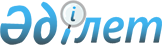 О внесении изменений в решение Ерейментауского районного маслихата от 23 декабря 2022 года № 7С-39/2-22 "О бюджетах города Ерейментау, сел и сельских округов на 2023-2025 годы"Решение Ерейментауского районного маслихата Акмолинской области от 25 августа 2023 года № 8С-7/3-23
      Ерейментауский районный маслихат РЕШИЛ:
      1. Внести в решение Ерейментауского районного маслихата "О бюджетах города Ерейментау, сел и сельских округов на 2023-2025 годы" от 23 декабря 2022 года № 7С-39/2-22 следующие изменения:
      пункты 1, 5, 8, 12, 13, 14 изложить в новой редакции:
      "1. Утвердить бюджет города Ерейментау на 2023-2025 годы согласно приложениям 1, 2 и 3 к настоящему решению соответственно, в том числе на 2023 год в следующих объемах:
      1) доходы – 588 293,7 тысяч тенге, в том числе:
      налоговые поступления – 118 666,0 тысяч тенге;
      неналоговые поступления – 70,0 тысяч тенге;
      поступления от продажи основного капитала – 1 000,0 тысяч тенге;
      поступления трансфертов – 468 557,7 тысяч тенге;
      2) затраты – 588 466,2 тысяч тенге;
      3) чистое бюджетное кредитование – 0,0 тысяч тенге, в том числе:
      бюджетные кредиты – 0,0 тысяч тенге;
      погашение бюджетных кредитов – 0,0 тысяч тенге;
      4) сальдо по операциям с финансовыми активами – 0,0 тысяч тенге, в том числе:
      приобретение финансовых активов – 0,0 тысяч тенге;
      5) дефицит (профицит) бюджета – -172,5 тысяч тенге;
      6) финансирование дефицита (использование профицита) бюджета – 172,5 тысяч тенге.
      5. Утвердить бюджет Улентинского сельского округа на 2023-2025 годы согласно приложениям 13, 14 и 15 к настоящему решению соответственно, в том числе на 2023 год в следующих объемах:
      1) доходы – 128 639,3 тысяч тенге, в том числе:
      налоговые поступления – 6 719,0 тысяч тенге;
      неналоговые поступления – 100,0 тысяч тенге;
      поступления от продажи основного капитала – 0,0 тысяч тенге;
      поступления трансфертов – 121 820,3 тысяч тенге;
      2) затраты – 134 043,8 тысяч тенге;
      3) чистое бюджетное кредитование – 0,0 тысяч тенге, в том числе:
      бюджетные кредиты – 0,0 тысяч тенге;
      погашение бюджетных кредитов – 0,0 тысяч тенге;
      4) сальдо по операциям с финансовыми активами – 0,0 тысяч тенге, в том числе:
      приобретение финансовых активов – 0,0 тысяч тенге;
      5) дефицит (профицит) бюджета – -5 404,5 тысяч тенге;
      6) финансирование дефицита (использование профицита) бюджета – 5 404,5 тысяч тенге.
      8. Утвердить бюджет Койтасского сельского округа на 2023-2025 годы согласно приложениям 22, 23 и 24 к настоящему решению соответственно, в том числе на 2023 год в следующих объемах:
      1) доходы – 23 392,0 тысяч тенге, в том числе:
      налоговые поступления – 3 945,0 тысяч тенге;
      неналоговые поступления – 0,0 тысяч тенге;
      поступления от продажи основного капитала – 0,0 тысяч тенге;
      поступления трансфертов – 19 447,0 тысяч тенге;
      2) затраты – 24 447,0 тысяч тенге;
      3) чистое бюджетное кредитование – 0,0 тысяч тенге, в том числе:
      бюджетные кредиты – 0,0 тысяч тенге;
      погашение бюджетных кредитов – 0,0 тысяч тенге;
      4) сальдо по операциям с финансовыми активами – 0,0 тысяч тенге, в том числе:
      приобретение финансовых активов – 0,0 тысяч тенге;
      5) дефицит (профицит) бюджета – -1 055,0 тысяч тенге;
      6) финансирование дефицита (использование профицита) бюджета – 1 055,0 тысяч тенге.
      12. Утвердить бюджет села Селетинское на 2023-2025 годы согласно приложениям 34, 35 и 36 к настоящему решению соответственно, в том числе на 2023 год в следующих объемах:
      1) доходы – 68 809,2 тысяч тенге, в том числе:
      налоговые поступления – 2 848,0 тысяч тенге;
      неналоговые поступления – 0,0 тысяч тенге;
      поступления от продажи основного капитала – 0,0 тысяч тенге;
      поступления трансфертов – 65 961,2 тысяч тенге;
      2) затраты – 68 946,6 тысяч тенге;
      3) чистое бюджетное кредитование – 0,0 тысяч тенге, в том числе:
      бюджетные кредиты – 0,0 тысяч тенге;
      погашение бюджетных кредитов – 0,0 тысяч тенге;
      4) сальдо по операциям с финансовыми активами – 0,0 тысяч тенге, в том числе:
      приобретение финансовых активов – 0,0 тысяч тенге;
      5) дефицит (профицит) бюджета – -137,4 тысяч тенге;
      6) финансирование дефицита (использование профицита) бюджета – 137,4 тысяч тенге.
      13. Утвердить бюджет села Новомарковка на 2023-2025 годы согласно приложениям 37, 38 и 39 к настоящему решению соответственно, в том числе на 2023 год в следующих объемах:
      1) доходы – 114 148,2 тысяч тенге, в том числе:
      налоговые поступления – 8 787,0 тысяч тенге;
      неналоговые поступления – 0,0 тысяч тенге;
      поступления от продажи основного капитала – 0,0 тысяч тенге;
      поступления трансфертов – 105 361,2 тысяч тенге;
      2) затраты – 114 148,2 тысяч тенге;
      3) чистое бюджетное кредитование – 0,0 тысяч тенге, в том числе:
      бюджетные кредиты – 0,0 тысяч тенге;
      погашение бюджетных кредитов – 0,0 тысяч тенге;
      4) сальдо по операциям с финансовыми активами – 0,0 тысяч тенге, в том числе:
      приобретение финансовых активов – 0,0 тысяч тенге;
      5) дефицит (профицит) бюджета – 0,0 тысяч тенге;
      6) финансирование дефицита (использование профицита) бюджета – 0,0 тысяч тенге.
      14. Утвердить бюджет села Бозтал на 2023-2025 годы согласно приложениям 40, 41 и 42 к настоящему решению соответственно, в том числе на 2023 год в следующих объемах:
      1) доходы – 25 703,0 тысяч тенге, в том числе:
      налоговые поступления – 3 770,0 тысяч тенге;
      неналоговые поступления – 25,0 тысяч тенге;
      поступления от продажи основного капитала – 0,0 тысяч тенге;
      поступления трансфертов – 21 908,0 тысяч тенге;
      2) затраты – 26 785,0 тысяч тенге;
      3) чистое бюджетное кредитование – 0,0 тысяч тенге, в том числе:
      бюджетные кредиты – 0,0 тысяч тенге;
      погашение бюджетных кредитов – 0,0 тысяч тенге;
      4) сальдо по операциям с финансовыми активами – 0,0 тысяч тенге, в том числе:
      приобретение финансовых активов – 0,0 тысяч тенге;
      5) дефицит (профицит) бюджета – - 1 082,0 тысяч тенге;
      6) финансирование дефицита (использование профицита) бюджета – 1 082,0 тысяч тенге.";
      приложения 1, 13, 22, 34, 37, 40, 43 к указанному решению изложить в новой редакции согласно приложениям 1, 2, 3, 4, 5, 6, 7 к настоящему решению.
      2. Настоящее решение вводится в действие с 1 января 2023 года. Бюджет города Ерейментау на 2023 год Бюджет Улентинского сельского округа на 2023 год Бюджет Койтасского сельского округа на 2023 год Бюджет села Селетинское на 2023 год Бюджет села Новомарковка на 2023 год Бюджет села Бозтал на 2023 год Целевые трансферты из областного и районного бюджетов на 2023 год бюджетам города Ерейментау, сел и сельских округов
					© 2012. РГП на ПХВ «Институт законодательства и правовой информации Республики Казахстан» Министерства юстиции Республики Казахстан
				
      Председатель Ерейментауского районного маслихата 

М.Абжиков
Приложение 1 к решению
Ерейментауского районного
маслихата
от 25 августа 2023 года
№ 8С-7/3-23Приложение 1 к решению
Ерейментауского районного
маслихата
от 23 декабря 2022 года
№ 7С-39/2-22
Категория
Категория
Категория
Категория
Сумма, тыс.тенге
Класс
Класс
Класс
Сумма, тыс.тенге
Подкласс
Подкласс
Сумма, тыс.тенге
Наименование
Сумма, тыс.тенге
1
2
3
4
5
I. ДОХОДЫ
588 293,7
1
НАЛОГОВЫЕ ПОСТУПЛЕНИЯ
118 666,0
01
Подоходный налог
27 333,0
2
Индивидуальный подоходный налог
27 333,0
04
Налоги на собственность
51 079,0
1
Налоги на имущество
3 360,0
3
Земельный налог
5 782,0
4
Налог на транспортные средства
41 937,0
05
Внутренние налоги на товары, работы и услуги
40 254,0
3
Поступления за использование природных и других ресурсов
40 000,0
4
Сборы за ведение предпринимательской и профессиональной деятельности
254,0
2
НЕНАЛОГОВЫЕ ПОСТУПЛЕНИЯ
70,0
01
Доходы от государственной собственности
0,0
5
Доходы от аренды имущества, находящегося в государственной собственности
0,0
04
Штрафы, пени, санкции, взыскания, налагаемые государственными учреждениями, финансируемыми из государственного бюджета, а также содержащимися и финансируемыми из бюджета (сметы расходов) Национального Банка Республики Казахстан
0,0
1
Штрафы, пени, санкции, взыскания, налагаемые государств-енными учреждениями, финансируемыми из государственного бюджета, а также содержащимися и финансируемыми из бюджета (сметы расходов) Национального Банка Республики Казахстан, за исключением поступлений от организаций нефтяного сектора
0,0
06
Прочие неналоговые поступления
70,0
1
Прочие неналоговые поступления
70,0
3
ПОСТУПЛЕНИЯ ОТ ПРОДАЖИ ОСНОВНОГО КАПИТАЛА
1 000,0
01
Продажа государственного имущества, закрепленного за государственными учреждениями
0,0
1
Продажа государственного имущества, закрепленного за государственными учреждениями
0,0
03
Продажа земли и нематериальных активов
1 000,0
1
Продажа земли
1 000,0
4
ПОСТУПЛЕНИЯ ТРАНСФЕРТОВ
468 557,7
02
Трансферты из вышестоящих органов государственного управления
468 557,7
3
Трансферты из районного (города областного значения) бюджета
468 557,7
Функциональная группа
Функциональная группа
Функциональная группа
Функциональная группа
Сумма, тысяч тенге
Администратор бюджетных программ
Администратор бюджетных программ
Администратор бюджетных программ
Сумма, тысяч тенге
Программа
Программа
Сумма, тысяч тенге
Наименование
Сумма, тысяч тенге
1
2
3
4
5
II. Затраты
588 466,2
01
Государственные услуги общего характера
53 169,0
124
Аппарат акима города районного значения, села, поселка, сельского округа
53 169,0
001
Услуги по обеспечению деятельности акима города районного значения, села, поселка, сельского округа
53 169,0
022
Капитальные расходы государственного органа
0,0
07
Жилищно-коммунальное хозяйство
53 755,0
124
Аппарат акима города районного значения, села, поселка, сельского округа
53 755,0
008
Освещение улиц населенных пунктов
27 722,0
009
Обеспечение санитарии населенных пунктов
7 605,0
010
Содержание мест захоронений и погребение безродных 
1 428,0
011
Благоустройство и озеленение населенных пунктов
17 000,0
08
Культура, спорт, туризм и информационное пространство 
0,0
124
Аппарат акима города районного значения, села, поселка, сельского округа
0,0
028
Проведение физкультурно-оздоровительных и спортивных мероприятий на местном уровне
0,0
12
Транспорт и коммуникации
481 370,7
124
Аппарат акима города районного значения, села, поселка, сельского округа
481 370,7
013
Обеспечение функционирования автомобильных дорог в городах районного значения, селах, поселках, сельских округах
17 000,0
045
Капитальный и средний ремонт автомобильных дорог в городах районного значения, селах, поселках, сельских округах
464 370,7
15
Трансферты
171,5
124
Аппарат акима города районного значения, села, поселка, сельского округа
171,5
043
Бюджетные изъятия
0,0
048
Возврат неиспользованных (недоиспользованных) целевых трансфертов
171,5
III. Чистое бюджетное кредитование
0,0
Бюджетные кредиты
0,0
Погашение бюджетных кредитов
0,0
IV Сальдо по операциям с финансовыми активами 
0,0
Приобретение финансовых активов
0,0
13
Прочие
0,0
124
Аппарат акима города районного значения, села, поселка, сельского округа
0,0
065
Формирование или увеличение уставного капитала юридических лиц
0,0
V. Дефицит (профицит) бюджета
-172,5
VI. Финансирование дефицита (использование профицита бюджета)
172,5
8
Используемые остатки бюджетных средств
172,5
01
Остатки бюджетных средств
172,5
1
Свободные остатки бюджетных средств
172,5Приложение 2 к решению
Ерейментауского районного
маслихата
от 25 августа 2023 года
№ 8С-7/3-23Приложение 13 к решению
Ерейментауского районного
маслихата
от 23 декабря 2022 года
№ 7С-39/2-22
Категория
Категория
Категория
Категория
Сумма, тыс.тенге
Класс
Класс
Класс
Сумма, тыс.тенге
Подкласс
Подкласс
Сумма, тыс.тенге
Наименование
Сумма, тыс.тенге
1
2
3
4
5
I. ДОХОДЫ
128 639,3
1
НАЛОГОВЫЕ ПОСТУПЛЕНИЯ
6 719,0
01
Подоходный налог
185,0
2
Индивидуальный подоходный налог
185,0
04
Налоги на собственность
2 158,0
1
Налоги на имущество
70,0
3
Земельный налог
270,0
4
Налог на транспортные средства
1 818,0
05
Внутренние налоги на товары, работы и услуги
4 376,0
3
Поступления за использование природных и других ресурсов
4 376,0
4
Сборы за ведение предпринимательской и профессиональной деятельности
0,0
2
НЕНАЛОГОВЫЕ ПОСТУПЛЕНИЯ
100,0
01
Доходы от государственной собственности
100,0
5
Доходы от аренды имущества, находящегося в государственной собственности
100,0
04
Штрафы, пени, санкции, взыскания, налагаемые государственными учреждениями, финансируемыми из государственного бюджета, а также содержащимися и финансируемыми из бюджета (сметы расходов) Национального Банка Республики Казахстан
0,0
1
Штрафы, пени, санкции, взыскания, налагаемые государственными учреждениями, финансируемыми из государственного бюджета, а также содержащимися и финансируемыми из бюджета (сметы расходов) Национального Банка Республики Казахстан, за исключением поступлений от организаций нефтяного сектора
0,0
06
Прочие неналоговые поступления
0,0
1
Прочие неналоговые поступления
0,0
3
ПОСТУПЛЕНИЯ ОТ ПРОДАЖИ ОСНОВНОГО КАПИТАЛА
0,0
01
Продажа государственного имущества, закрепленного за государственными учреждениями
0,0
1
Продажа государственного имущества, закрепленного за государственными учреждениями
0,0
03
Продажа земли и нематериальных активов
0,0
1
Продажа земли
0,0
4
ПОСТУПЛЕНИЯ ТРАНСФЕРТОВ
121 820,3
02
Трансферты из вышестоящих органов государственного управления
121 820,3
3
Трансферты из районного (города областного значения) бюджета
121 820,3
Функциональная группа
Функциональная группа
Функциональная группа
Функциональная группа
Сумма, тысяч тенге
Администратор бюджетных программ
Администратор бюджетных программ
Администратор бюджетных программ
Сумма, тысяч тенге
Программа
Программа
Сумма, тысяч тенге
Наименование
Сумма, тысяч тенге
1
2
3
4
5
II. Затраты
134 043,8
01
Государственные услуги общего характера
29 422,0
124
Аппарат акима города районного значения, села, поселка, сельского округа
29 422,0
001
Услуги по обеспечению деятельности акима города районного значения, села, поселка, сельского округа
27 137,0
022
Капитальные расходы государственного органа
2 285,0
07
Жилищно-коммунальное хозяйство
2 867,0
124
Аппарат акима города районного значения, села, поселка, сельского округа
2 867,0
008
Освещение улиц населенных пунктов
0,0
009
Обеспечение санитарии населенных пунктов
349,0
010
Содержание мест захоронений и погребение безродных 
0,0
011
Благоустройство и озеленение населенных пунктов
2 518,0
08
Культура, спорт, туризм и информационное пространство 
0,0
124
Аппарат акима города районного значения, села, поселка, сельского округа
0,0
028
Проведение физкультурно-оздоровительных и спортивных мероприятий на местном уровне
0,0
12
Транспорт и коммуникации
101 754,2
124
Аппарат акима города районного значения, села, поселка, сельского округа
101 754,2
013
Обеспечение функционирования автомобильных дорог в городах районного значения, селах, поселках, сельских округах
780,0
045
Капитальный и средний ремонт автомобильных дорог в городах районного значения, селах, поселках, сельских округах
100 974,2
15
Трансферты
0,6
124
Аппарат акима города районного значения, села, поселка, сельского округа
0,6
043
Бюджетные изъятия
0,0
048
Возврат неиспользованных (недоиспользованных) целевых трансфертов
0,6
III. Чистое бюджетное кредитование
0,0
Бюджетные кредиты
0,0
Погашение бюджетных кредитов
0,0
IV Сальдо по операциям с финансовыми активами 
0,0
Приобретение финансовых активов
0,0
13
Прочие
0,0
124
Аппарат акима города районного значения, села, поселка, сельского округа
0,0
065
Формирование или увеличение уставного капитала юридических лиц
0,0
V. Дефицит (профицит) бюджета
-5 404,5
VI. Финансирование дефицита (использование профицита бюджета)
5 404,5
8
Используемые остатки бюджетных средств
5 404,5
01
Остатки бюджетных средств
5 404,5
1
Свободные остатки бюджетных средств
5 404,5Приложение 3 к решению
Ерейментауского районного
маслихата
от 25 августа 2023 года
№ 8С-7/3-23Приложение 22 к решению
Ерейментауского районного
маслихата
от 23 декабря 2022 года
№ 7С-39/2-22
Категория
Категория
Категория
Категория
Сумма, тыс.тенге
Класс
Класс
Класс
Сумма, тыс.тенге
Подкласс
Подкласс
Сумма, тыс.тенге
Наименование
Сумма, тыс.тенге
1
2
3
4
5
I. ДОХОДЫ
23 392,0
1
НАЛОГОВЫЕ ПОСТУПЛЕНИЯ
3 945,0
01
Подоходный налог
520,0
2
Индивидуальный подоходный налог
520,0
04
Налоги на собственность
2 325,0
1
Налоги на имущество
18,0
3
Земельный налог
2,0
4
Налог на транспортные средства
2 305,0
05
Внутренние налоги на товары, работы и услуги
1 100,0
3
Поступления за использование природных и других ресурсов
1 100,0
4
Сборы за ведение предпринимательской и профессиональной деятельности
0,0
2
НЕНАЛОГОВЫЕ ПОСТУПЛЕНИЯ
0,0
01
Доходы от государственной собственности
0,0
5
Доходы от аренды имущества, находящегося в государственной собственности
0,0
04
Штрафы, пени, санкции, взыскания, налагаемые государственными учреждениями, финансируемыми из государственного бюджета, а также содержащимися и финансируемыми из бюджета (сметы расходов) Национального Банка Республики Казахстан
0,0
1
Штрафы, пени, санкции, взыскания, налагаемые государственными учреждениями, финансируемыми из государственного бюджета, а также содержащимися и финансируемыми из бюджета (сметы расходов) Национального Банка Республики Казахстан, за исключением поступлений от организаций нефтяного сектора
0,0
06
Прочие неналоговые поступления
0,0
1
Прочие неналоговые поступления
0,0
3
ПОСТУПЛЕНИЯ ОТ ПРОДАЖИ ОСНОВНОГО КАПИТАЛА
0,0
01
Продажа государственного имущества, закрепленного за государственными учреждениями
0,0
1
Продажа государственного имущества, закрепленного за государственными учреждениями
0,0
03
Продажа земли и нематериальных активов
0,0
1
Продажа земли
0,0
4
ПОСТУПЛЕНИЯ ТРАНСФЕРТОВ
19 447,0
02
Трансферты из вышестоящих органов государственного управления
19 447,0
3
Трансферты из районного (города областного значения) бюджета
19 447,0
Функциональная группа
Функциональная группа
Функциональная группа
Функциональная группа
Сумма, тысяч тенге
Администратор бюджетных программ
Администратор бюджетных программ
Администратор бюджетных программ
Сумма, тысяч тенге
Программа
Программа
Сумма, тысяч тенге
Наименование
Сумма, тысяч тенге
1
2
3
4
5
II. Затраты
24 447,0
01
Государственные услуги общего характера
23 457,0
124
Аппарат акима города районного значения, села, поселка, сельского округа
23 457,0
001
Услуги по обеспечению деятельности акима города районного значения, села, поселка, сельского округа
22 402,0
022
Капитальные расходы государственного органа
1 055,0
07
Жилищно-коммунальное хозяйство
340,0
124
Аппарат акима города районного значения, села, поселка, сельского округа
340,0
008
Освещение улиц населенных пунктов
0,0
009
Обеспечение санитарии населенных пунктов
140,0
010
Содержание мест захоронений и погребение безродных 
0,0
011
Благоустройство и озеленение населенных пунктов
200,0
08
Культура, спорт, туризм и информационное пространство 
0,0
124
Аппарат акима города районного значения, села, поселка, сельского округа
0,0
028
Проведение физкультурно-оздоровительных и спортивных мероприятий на местном уровне
0,0
12
Транспорт и коммуникации
650,0
124
Аппарат акима города районного значения, села, поселка, сельского округа
650,0
013
Обеспечение функционирования автомобильных дорог в городах районного значения, селах, поселках, сельских округах
650,0
045
Капитальный и средний ремонт автомобильных дорог в городах районного значения, селах, поселках, сельских округах
0,0
15
Трансферты
0,0
124
Аппарат акима города районного значения, села, поселка, сельского округа
0,0
043
Бюджетные изъятия
0,0
048
Возврат неиспользованных (недоиспользованных) целевых трансфертов
0,0
III. Чистое бюджетное кредитование
0,0
Бюджетные кредиты
0,0
Погашение бюджетных кредитов
0,0
IV Сальдо по операциям с финансовыми активами 
0,0
Приобретение финансовых активов
0,0
13
Прочие
0,0
124
Аппарат акима города районного значения, села, поселка, сельского округа
0,0
065
Формирование или увеличение уставного капитала юридических лиц
0,0
V. Дефицит (профицит) бюджета
-1 055,0
VI. Финансирование дефицита (использование профицита бюджета)
1 055,0
8
Используемые остатки бюджетных средств
1 055,0
01
Остатки бюджетных средств
1 055,0
1
Свободные остатки бюджетных средств
1 055,0Приложение 4 к решению
Ерейментауского районного
маслихата
от 25 августа 2023 года
№ 8С-7/3-23Приложение 34 к решению
Ерейментауского районного
маслихата
от 23 декабря 2022 года
№ 7С-39/2-22
Категория
Категория
Категория
Категория
Сумма, тыс.тенге
Класс
Класс
Класс
Сумма, тыс.тенге
Подкласс
Подкласс
Сумма, тыс.тенге
Наименование
Сумма, тыс.тенге
1
2
3
4
5
I. ДОХОДЫ
68 809,2
1
НАЛОГОВЫЕ ПОСТУПЛЕНИЯ
2 848,0
01
Подоходный налог
0,0
2
Индивидуальный подоходный налог
0,0
04
Налоги на собственность
2 148,0
1
Налоги на имущество
62,0
3
Земельный налог
236,0
4
Налог на транспортные средства
1 850,0
05
Внутренние налоги на товары, работы и услуги
700,0
3
Поступления за использование природных и других ресурсов
700,0
4
Сборы за ведение предпринимательской и профессиональной деятельности
0,0
2
НЕНАЛОГОВЫЕ ПОСТУПЛЕНИЯ
0,0
01
Доходы от государственной собственности
0,0
5
Доходы от аренды имущества, находящегося в государственной собственности
0,0
04
Штрафы, пени, санкции, взыскания, налагаемые государственными учреждениями, финансируемыми из государственного бюджета, а также содержащимися и финансируемыми из бюджета (сметы расходов) Национального Банка Республики Казахстан
0,0
1
Штрафы, пени, санкции, взыскания, налагаемые государственными учреждениями, финансируемыми из государственного бюджета, а также содержащимися и финансируемыми из бюджета (сметы расходов) Национального Банка Республики Казахстан, за исключением поступлений от организаций нефтяного сектора
0,0
06
Прочие неналоговые поступления
0,0
1
Прочие неналоговые поступления
0,0
3
ПОСТУПЛЕНИЯ ОТ ПРОДАЖИ ОСНОВНОГО КАПИТАЛА
0,0
01
Продажа государственного имущества, закрепленного за государственными учреждениями
0,0
1
Продажа государственного имущества, закрепленного за государственными учреждениями
0,0
03
Продажа земли и нематериальных активов
0,0
1
Продажа земли
0,0
4
ПОСТУПЛЕНИЯ ТРАНСФЕРТОВ
65 961,2
02
Трансферты из вышестоящих органов государственного управления
65 961,2
3
Трансферты из районного (города областного значения) бюджета
65 961,2
Функциональная группа
Функциональная группа
Функциональная группа
Функциональная группа
Сумма, тысяч тенге
Администратор бюджетных программ
Администратор бюджетных программ
Администратор бюджетных программ
Сумма, тысяч тенге
Программа
Программа
Сумма, тысяч тенге
Наименование
Сумма, тысяч тенге
1
2
3
4
5
II. Затраты
68 946,6
01
Государственные услуги общего характера
23 165,4
124
Аппарат акима города районного значения, села, поселка, сельского округа
23 165,4
001
Услуги по обеспечению деятельности акима города районного значения, села, поселка, сельского округа
23 028,0
022
Капитальные расходы государственного органа
137,4
07
Жилищно-коммунальное хозяйство
910,0
124
Аппарат акима города районного значения, села, поселка, сельского округа
910,0
008
Освещение улиц населенных пунктов
460,0
009
Обеспечение санитарии населенных пунктов
220,0
010
Содержание мест захоронений и погребение безродных 
0,0
011
Благоустройство и озеленение населенных пунктов
230,0
08
Культура, спорт, туризм и информационное пространство 
0,0
124
Аппарат акима города районного значения, села, поселка, сельского округа
0,0
028
Проведение физкультурно-оздоровительных и спортивных мероприятий на местном уровне
0,0
12
Транспорт и коммуникации
44 871,2
124
Аппарат акима города районного значения, села, поселка, сельского округа
44 871,2
013
Обеспечение функционирования автомобильных дорог в городах районного значения, селах, поселках, сельских округах
520,0
045
Капитальный и средний ремонт автомобильных дорог в городах районного значения, селах, поселках, сельских округах
44 351,2
15
Трансферты
0,0
124
Аппарат акима города районного значения, села, поселка, сельского округа
0,0
043
Бюджетные изъятия
0,0
048
Возврат неиспользованных (недоиспользованных) целевых трансфертов
0,0
III. Чистое бюджетное кредитование
0,0
Бюджетные кредиты
0,0
Погашение бюджетных кредитов
0,0
IV Сальдо по операциям с финансовыми активами 
0,0
Приобретение финансовых активов
0,0
13
Прочие
0,0
124
Аппарат акима города районного значения, села, поселка, сельского округа
0,0
065
Формирование или увеличение уставного капитала юридических лиц
0,0
V. Дефицит (профицит) бюджета
-137,4
VI. Финансирование дефицита (использование профицита бюджета)
137,4
8
Используемые остатки бюджетных средств
137,4
01
Остатки бюджетных средств
137,4
1
Свободные остатки бюджетных средств
137,4Приложение 5 к решению
Ерейментауского районного
маслихата
от 25 августа 2023 года
№ 8С-7/3-23Приложение 37 к решению
Ерейментауского районного
маслихата
от 23 декабря 2022 года
№ 7С-39/2-22
Категория
Категория
Категория
Категория
Сумма, тыс.тенге
Класс
Класс
Класс
Сумма, тыс.тенге
Подкласс
Подкласс
Сумма, тыс.тенге
Наименование
Сумма, тыс.тенге
1
2
3
4
5
I. ДОХОДЫ
114 148,2
1
НАЛОГОВЫЕ ПОСТУПЛЕНИЯ
8 787,0
01
Подоходный налог
45,0
2
Индивидуальный подоходный налог
45,0
04
Налоги на собственность
3 428,0
1
Налоги на имущество
130,0
3
Земельный налог
113,0
4
Налог на транспортные средства
3 185,0
05
Внутренние налоги на товары, работы и услуги
5 314,0
3
Поступления за использование природных и других ресурсов
5 314,0
4
Сборы за ведение предпринимательской и профессиональной деятельности
0,0
2
НЕНАЛОГОВЫЕ ПОСТУПЛЕНИЯ
0,0
01
Доходы от государственной собственности
0,0
5
Доходы от аренды имущества, находящегося в государственной собственности
0,0
04
Штрафы, пени, санкции, взыскания, налагаемые государственными учреждениями, финансируемыми из государственного бюджета, а также содержащимися и финансируемыми из бюджета (сметы расходов) Национального Банка Республики Казахстан
0,0
1
Штрафы, пени, санкции, взыскания, налагаемые государственными учреждениями, финансируемыми из государственного бюджета, а также содержащимися и финансируемыми из бюджета (сметы расходов) Национального Банка Республики Казахстан, за исключением поступлений от организаций нефтяного сектора
0,0
06
Прочие неналоговые поступления
0,0
1
Прочие неналоговые поступления
0,0
3
ПОСТУПЛЕНИЯ ОТ ПРОДАЖИ ОСНОВНОГО КАПИТАЛА
0,0
01
Продажа государственного имущества, закрепленного за государственными учреждениями
0,0
1
Продажа государственного имущества, закрепленного за государственными учреждениями
0,0
03
Продажа земли и нематериальных активов
0,0
1
Продажа земли
0,0
4
ПОСТУПЛЕНИЯ ТРАНСФЕРТОВ
105 361,2
02
Трансферты из вышестоящих органов государственного управления
105 361,2
3
Трансферты из районного (города областного значения) бюджета
105 361,2
Функциональная группа
Функциональная группа
Функциональная группа
Функциональная группа
Сумма, тысяч тенге
Администратор бюджетных программ
Администратор бюджетных программ
Администратор бюджетных программ
Сумма, тысяч тенге
Программа
Программа
Сумма, тысяч тенге
Наименование
Сумма, тысяч тенге
1
2
3
4
5
II. Затраты
114 148,2
01
Государственные услуги общего характера
28 275,0
124
Аппарат акима города районного значения, села, поселка, сельского округа
28 275,0
001
Услуги по обеспечению деятельности акима города районного значения, села, поселка, сельского округа
28 275,0
022
Капитальные расходы государственного органа
0,0
07
Жилищно-коммунальное хозяйство
2 316,0
124
Аппарат акима города районного значения, села, поселка, сельского округа
2 316,0
008
Освещение улиц населенных пунктов
498,0
009
Обеспечение санитарии населенных пунктов
729,0
010
Содержание мест захоронений и погребение безродных 
0,0
011
Благоустройство и озеленение населенных пунктов
1 089,0
08
Культура, спорт, туризм и информационное пространство 
0,0
124
Аппарат акима города районного значения, села, поселка, сельского округа
0,0
028
Проведение физкультурно-оздоровительных и спортивных мероприятий на местном уровне
0,0
12
Транспорт и коммуникации
83 557,2
124
Аппарат акима города районного значения, села, поселка, сельского округа
83 557,2
013
Обеспечение функционирования автомобильных дорог в городах районного значения, селах, поселках, сельских округах
910,0
045
Капитальный и средний ремонт автомобильных дорог в городах районного значения, селах, поселках, сельских округах
82 647,2
15
Трансферты
0,0
124
Аппарат акима города районного значения, села, поселка, сельского округа
0,0
043
Бюджетные изъятия
0,0
048
Возврат неиспользованных (недоиспользованных) целевых трансфертов
0,0
III. Чистое бюджетное кредитование
0,0
Бюджетные кредиты
0,0
Погашение бюджетных кредитов
0,0
IV Сальдо по операциям с финансовыми активами 
0,0
Приобретение финансовых активов
0,0
13
Прочие
0,0
124
Аппарат акима города районного значения, села, поселка, сельского округа
0,0
065
Формирование или увеличение уставного капитала юридических лиц
0,0
V. Дефицит (профицит) бюджета
0,0
VI. Финансирование дефицита (использование профицита бюджета)
0,0
8
Используемые остатки бюджетных средств
0,0
01
Остатки бюджетных средств
0,0
1
Свободные остатки бюджетных средств
0,0Приложение 6 к решению
Ерейментауского районного
маслихата
от 25 августа 2023 года
№ 8С-7/3-23Приложение 40 к решению
Ерейментауского районного
маслихата
от 23 декабря 2022 года
№ 7С-39/2-22
Категория
Категория
Категория
Категория
Сумма, тыс.тенге
Класс
Класс
Класс
Сумма, тыс.тенге
Подкласс
Подкласс
Сумма, тыс.тенге
Наименование
Сумма, тыс.тенге
1
2
3
4
5
I. ДОХОДЫ
25 703,0
1
НАЛОГОВЫЕ ПОСТУПЛЕНИЯ
3 770,0
01
Подоходный налог
50,0
2
Индивидуальный подоходный налог
50,0
04
Налоги на собственность
2 017,0
1
Налоги на имущество
69,0
3
Земельный налог
186,0
4
Налог на транспортные средства
1 745,0
5
Единый земельный налог
17,0
05
Внутренние налоги на товары, работы и услуги
1 703,0
3
Поступления за использование природных и других ресурсов
1 703,0
4
Сборы за ведение предпринимательской и профессиональной деятельности
0,0
2
НЕНАЛОГОВЫЕ ПОСТУПЛЕНИЯ
25,0
01
Доходы от государственной собственности
25,0
5
Доходы от аренды имущества, находящегося в государственной собственности
25,0
04
Штрафы, пени, санкции, взыскания, налагаемые государственными учреждениями, финансируемыми из государственного бюджета, а также содержащимися и финансируемыми из бюджета (сметы расходов) Национального Банка Республики Казахстан
0,0
1
Штрафы, пени, санкции, взыскания, налагаемые государственными учреждениями, финансируемыми из государственного бюджета, а также содержащимися и финансируемыми из бюджета (сметы расходов) Национального Банка Республики Казахстан, за исключением поступлений от организаций нефтяного сектора
0,0
06
Прочие неналоговые поступления
0,0
1
Прочие неналоговые поступления
0,0
3
ПОСТУПЛЕНИЯ ОТ ПРОДАЖИ ОСНОВНОГО КАПИТАЛА
0,0
01
Продажа государственного имущества, закрепленного за государственными учреждениями
0,0
1
Продажа государственного имущества, закрепленного за государственными учреждениями
0,0
03
Продажа земли и нематериальных активов
0,0
1
Продажа земли
0,0
4
ПОСТУПЛЕНИЯ ТРАНСФЕРТОВ
21 908,0
02
Трансферты из вышестоящих органов государственного управления
21 908,0
3
Трансферты из районного (города областного значения) бюджета
21 908,0
Функциональная группа
Функциональная группа
Функциональная группа
Функциональная группа
Сумма, тысяч тенге
Администратор бюджетных программ
Администратор бюджетных программ
Администратор бюджетных программ
Сумма, тысяч тенге
Программа
Программа
Сумма, тысяч тенге
Наименование
Сумма, тысяч тенге
1
2
3
4
5
II. Затраты
26 785,0
01
Государственные услуги общего характера
25 819,0
124
Аппарат акима города районного значения, села, поселка, сельского округа
25 819,0
001
Услуги по обеспечению деятельности акима города районного значения, села, поселка, сельского округа
25 819,0
022
Капитальные расходы государственного органа
0,0
07
Жилищно-коммунальное хозяйство
550,0
124
Аппарат акима города районного значения, села, поселка, сельского округа
550,0
008
Освещение улиц населенных пунктов
0,0
009
Обеспечение санитарии населенных пунктов
220,0
010
Содержание мест захоронений и погребение безродных 
0,0
011
Благоустройство и озеленение населенных пунктов
330,0
08
Культура, спорт, туризм и информационное пространство 
0,0
124
Аппарат акима города районного значения, села, поселка, сельского округа
0,0
028
Проведение физкультурно-оздоровительных и спортивных мероприятий на местном уровне
0,0
12
Транспорт и коммуникации
416,0
124
Аппарат акима города районного значения, села, поселка, сельского округа
416,0
013
Обеспечение функционирования автомобильных дорог в городах районного значения, селах, поселках, сельских округах
416,0
045
Капитальный и средний ремонт автомобильных дорог в городах районного значения, селах, поселках, сельских округах
0,0
15
Трансферты
0,0
124
Аппарат акима города районного значения, села, поселка, сельского округа
0,0
043
Бюджетные изъятия
0,0
048
Возврат неиспользованных (недоиспользованных) целевых трансфертов
0,0
III. Чистое бюджетное кредитование
0,0
Бюджетные кредиты
0,0
Погашение бюджетных кредитов
0,0
IV Сальдо по операциям с финансовыми активами 
0,0
Приобретение финансовых активов
0,0
13
Прочие
0,0
124
Аппарат акима города районного значения, села, поселка, сельского округа
0,0
065
Формирование или увеличение уставного капитала юридических лиц
0,0
V. Дефицит (профицит) бюджета
-1 082,0
VI. Финансирование дефицита (использование профицита бюджета)
1 082,0
8
Используемые остатки бюджетных средств
1 082,0
01
Остатки бюджетных средств
1 082,0
1
Свободные остатки бюджетных средств
1 082,0Приложение 7 к решению
Ерейментауского районного
маслихата
от 25 августа 2023 года
№ 8С-7/3-23Приложение 43 к решению
Ерейментауского районного
маслихата
от 23 декабря 2022 года
№ 7С-39/2-22
Наименование
Всего, тысяч тенге
В том числе
В том числе
Наименование
Всего, тысяч тенге
Из областного бюджета
Из районного бюджета
Всего
1 088 911,7
1 053 799,4
35 112,3
Целевые текущие трансферты
1 088 911,7
1 053 799,4
35 112,3
Аппарат акима города Ерейментау
468 557,7
462 669,7
5 888,0
Средний ремонт улично-дорожной сети города Ерейментау Ерейментауского района (улицы Жантай батыра, Зеленый Хутор)
80 000,0
80 000,0
0,0
Средний ремонт городских дорог города Ерейментау, улица Богенбай батыра
146 360,0
146 360,0
0,0
Средний ремонт городских дорог города Ерейментау, улица С.Сейфуллина
29 304,9
29 304,9
0,0
Средний ремонт городских дорог города Ерейментау, улица Ч.Валиханова
85 695,5
85 695,5
0,0
Средний ремонт городских дорог города Ерейментау, улица Чкалова
51 924,4
51 924,4
0,0
Средний ремонт улично-дорожной сети города Ерейментау Акмолинской области (от поворота Карасу до улицы Каменный карьер 5 км), 2 очередь, 2,550 м
69 384,9
69 384,9
0,0
На оплату труда государственных служащих
3 188,0
0,0
3 188,0
На текущий ремонт уличного освещения
1 000,0
0,0
1 000,0
На проведение экспертизы качества ремонта автомобильных дорог
1 700,0
0,0
1 700,0
Аппарат акима Тайбайского сельского округа 
217 140,0
214 276,0
2 864,0
Средний ремонт внутрипоселковых дорог в селе Тайбай Ерейментауского района в рамках проекта "Ауыл-Ел бесігі"
150 000,0
150 000,0
0,0
Средний ремонт внутрипоселковых дорог в селе Ельтай Ерейментауского района
64 276,0
64 276,0
0,0
На оплату труда государственных служащих
2 864,0
0,0
2 864,0
Аппарат акима Куншалганского сельского округа
1 831,0
0,0
1 831,0
На оплату труда государственных служащих
1 831,0
0,0
1 831,0
Аппарат акима Бестогайского сельского округа
1 863,0
0,0
1 863,0
На оплату труда государственных служащих
1 863,0
0,0
1 863,0
Аппарат акима Акмырзинского сельского округа
1 854,0
0,0
1 854,0
На оплату труда государственных служащих
1 854,0
0,0
1 854,0
Аппарат акима села Аксуат
1 889,0
0,0
1 889,0
На оплату труда государственных служащих
1 889,0
0,0
1 889,0
Аппарат акима Улентинского сельского округа
102 175,3
99 855,3
2 320,0
Средний ремонт внутрипоселковых дорог в селе Уленты Ерейментауского района
99 855,3
99 855,3
0,0
На оплату труда государственных служащих
2 320,0
0,0
2 320,0
Аппарат акима села Новомарковка
84 981,2
82 647,2
2 334,0
Средний ремонт внутрипоселковых дорог в селе Новомарковка Ерейментауского района
82 647,2
82 647,2
0,0
На оплату труда государственных служащих
2 334,0
0,0
2 334,0
Аппарат акима села Бозтал
1 968,0
0,0
1 968,0
На оплату труда государственных служащих
1 968,0
0,0
1 968,0
Аппарат акима сельского округа имени Олжабай батыра
102 320,0
100 000,0
2 320,0
Средний ремонт внутрипоселковых дорог в селе имени Олжабай батыра Ерейментауского района в рамках проекта "Ауыл-Ел бесігі"
100 000,0
100 000,0
0,0
На оплату труда государственных служащих
2 320,0
0,0
2 320,0
Аппарат акима Еркиншиликского сельского округа
3 207,0
0,0
3 207,0
На оплату труда государственных служащих
3 207,0
0,0
3 207,0
Аппарат акима Койтасского сельского округа
1 847,0
0,0
1 847,0
На оплату труда государственных служащих
1 847,0
0,0
1 847,0
Аппарат акима Тургайского сельского округа
53 127,3
50 000,0
3 127,3
Средний ремонт внутрипоселковых дорог села Тургай Ерейментауского района
50 000,0
50 000,0
0,0
На проведение экспертизы качества ремонта автомобильных дорог
449,3
0,0
449,3
На оплату труда государственных служащих
2 678,0
0,0
2 678,0
Аппарат акима села Селетинское
46 151,2
44 351,2
1 800,0
Средний ремонт внутрипоселковых дорог в селе Селетинское Ерейментауского района
44 351,2
44 351,2
0,0
На оплату труда государственных служащих
1 800,0
0,0
1 800,0